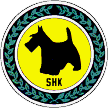 SVENSKA HUNDKLUBBENFÖRSLAG Dagordning till styrelsemöte söndag 6 augusti i SHK Eskilstuna-Torshällas klubbstuga.Mötet startar kl. 16,00. Hjärtligt välkommen! 
Smörgåsmat kommer finnas för de som vill ha. 
Ärenden som ska upp på dagordningen, bör meddelas samtliga i styrelsen så alla kan förberedas på dem. Gäller samtliga punkter.

Anmäl förhinder för deltagande vid mötet så snart som möjligt.

Mvh Åse Rönnblom Gsson, sekreterare.Punkt 1	Mötet öppnas Punkt 2	Fastställande av dagordningPunkt 3	Val av justerarePunkt 4	Godkännande av föregående protokoll 
	20170515 - justerat av Marie Mattsson via e-post, ordf. önskar tillägg. 
	Bilaga §17 Motion från medlemmar om årsmötens genomförande, saknas.Punkt 5	Inkomna brev och skrivelser	Till CS gällande avgift boende 
	Till CS gällande avgift boende del 2 
	Till CS från AmBullklubben - incident vid specialutställning och reaktion från NHL.Punkt 6	Ekonomi - 
Ekonomiska läget slutet halvårsskiftet
	a) Månadsbokslut 
b) LikviditetPunkt 7	Tidigare bordlagda ärenden - beslut om återupptag	§21 i) Kjell R ang. arbete med hemsidaPunkt 8	Årsmötets uppdrag till CS 	(stående punkt för påminnelse om uppdraget)
Stagdefrågan enligt beslut §21 b) Förändring av CS för att öppna CS för lokalklubbarnas ordförandePunkt 9	Kommittésituationen
(Jan-Lennart)Punkt 10	Föranmälda ärenden (beslutsärenden)  	Arbete med Organisationshandboken enligt beslut §21 g) 
Status i kommittéerna
Profileringsprojektet (förankring i ordf.konf)
Status vad gäller SHK:s samarbete med SOS-förbundetAmBull-klubbenHTK	Lån till UppsalaklubbenPunkt 11	Rapporter 	Lokalklubbsordförandemöte 31 juli Häpplinge
Kommittéordförandemöte 31 juli Häpplinge	Samarbetet inom ACW bla i den nordiska gruppen. (Gabriella Rönn Larsson)Punkt 9	Förslag inför extra årsmöte	Punkt 12	Övriga frågor 
Hur skall vi göra för att få kommunikationen via CS portal att fungera bättre för ledamöterna. (Anders B)
Våra Hundar - tidigare beslut om att vissa nummer 2017 ska vara digitala. Bör inte medlemmarna meddelas sådant beslut innan det verkställs, så de vid årsmöte kan yttra sig om medlemsavgiften ska sänkas i så fall? (Åse)Punkt 13	Åtgärdslista – genomgång och uppdatering
Punkt 14	Nästa mötePunkt 15	Mötet avslutas